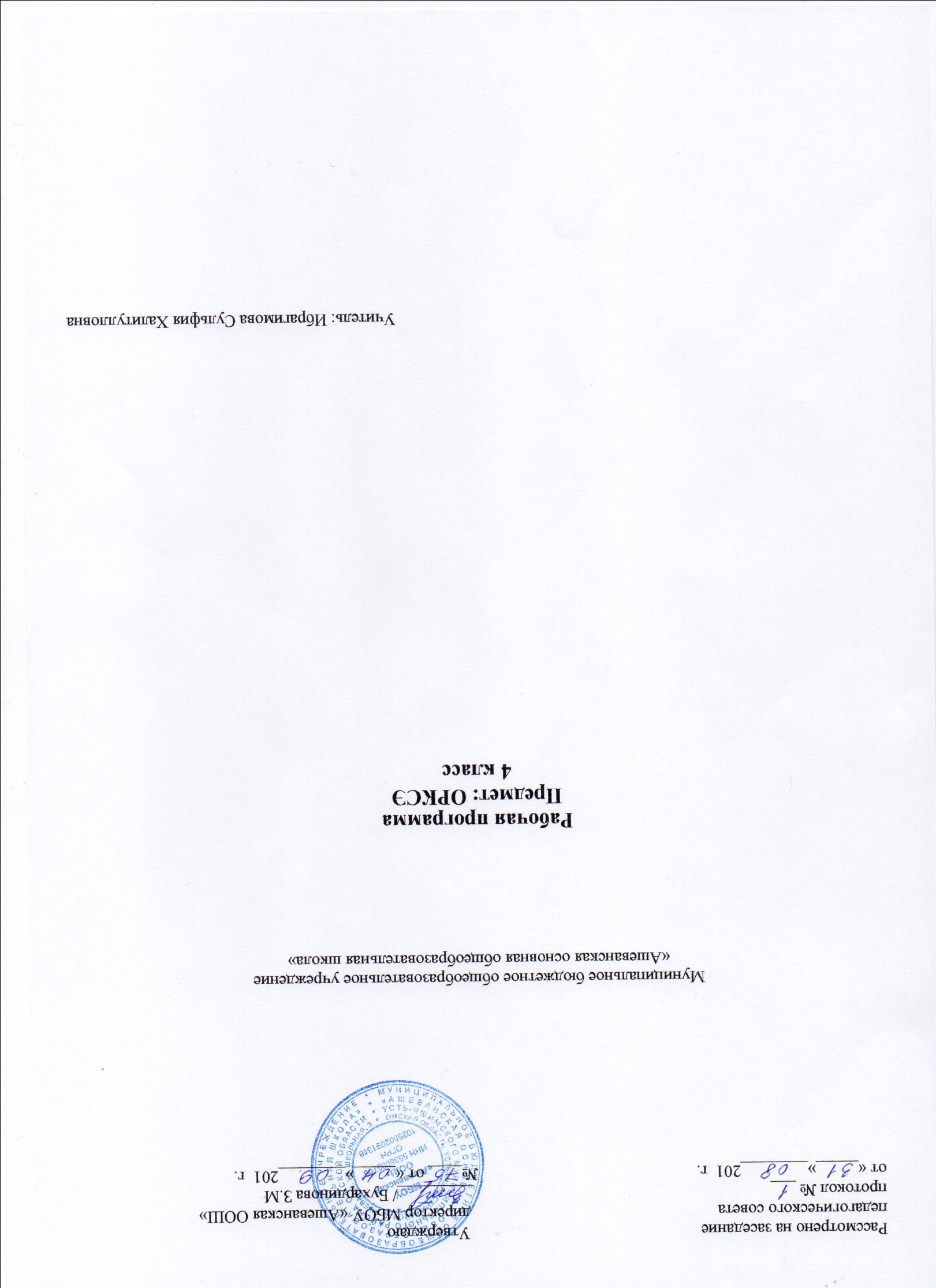 Рабочая программа  составлена на основе Виноградова, Н. Ф. Основы религиозных культур и светской этики : 4 класс : рабочая программа и методические рекомендации. — М. : Вентана-Граф, 2013. — 179 с.:  учебника «Основы религиозных культур и светской этики» «Светская этика» для учащихся общеобразовательных учреждений / Н.Ф. Виноградова. – М.: Вентана-Граф, 2014На изучение ОРКСЭ  в 4 классе отводится 35 часов в год (35 учебных недель по 1 часу в неделю)Планируемые результаты обученияЛичностные результаты представлены двумя группами. Первая группа отражает изменения, которые должны произойти в личности субъекта обучения. Это:• готовность к нравственному саморазвитию; способность оценивать свои поступки;• высокий уровень учебной мотивации, самоконтроля и самооценки;• личностные качества, позволяющие успешно осуществлять различную деятельность и взаимодействие с её участниками.Другая группа результатов передаёт социальную позицию школьника, сформированность его ценностного взгляда на окружающий мир:• формирование основ российской гражданской идентичности, понимания особой роли многонациональной России в современном мире; воспитание чувства гордости за свою Родину, российский народ и историю России;• воспитание уважительного отношения к своей стране, её истории, любви к родному краю, своей семье, гуманного отношения, толерантности к людям независимо от возраста, национальности, вероисповедания;• принятие норм нравственного поведения в природе, обществе, правильного взаимодействия со взрослыми и сверстниками;• формирование эстетических потребностей, ценностей и чувств.Метапредметные результаты определяют круг универсальных учебных действий, успешно формирующихся средствами данного предмета:• владение коммуникативной деятельностью, активное и адекватное использование речевых средств для решения задач общения с учётом особенностей собеседников и ситуации общения;• овладение навыками чтения и осмысления текстов различных стилей и жанров, в том числе религиозного характера;• освоение способов решения проблем творческого и поискового характера;• овладение логическими действиями сравнения, анализа, обобщения, построения рассуждений;• готовность слушать собеседника и вести диалог, излагать своё мнение и аргументировать свою точку зрения, оценивать события, изложенные в текстах разных видов и жанров;• умение строить совместную деятельность в соответствии с учебной задачей.Предметные результаты обучения нацелены на решение прежде всего образовательных задач:• осознание целостности окружающего мира, расширение знаний о российской многонациональной культуре, отдельных особенностях традиционных религий России;• использование полученных знаний в продуктивной и преобразующей деятельности; способность к работе с информацией, представленной разными средствами;• расширение кругозора и культурного опыта, формирование умения воспринимать мир не только рацио-нально, но и образно.Познавательные универсальные действия:— строить алгоритм действий (план) при подготовке проекта;— сравнивать темы и идеи произведений фольклора разных народов;— анализировать произведения фольклора и религиозные тексты; выделять главную мысль, формулировать нравственные идеи;— сравнивать быт, обычаи, традиции разных народов,выделять общее и различное;— конструировать обобщения (выводы) об истоках возникновения и развития российской культуры.Регулятивные универсальные действия:— анализировать результаты своей деятельности, сравнивать их с учебной задачей;— оценивать своё участие в проектной деятельности; анализировать трудности, находить пути их преодоления.Информационные универсальные действия:— оценивать полученную информацию в соответствии с учебной задачей;— ориентироваться на географической карте: находить места проживания разных народов (края, республики);— анализировать информацию, представленную в разных информационных средствах;— осуществлять поиск дополнительной информации для решения задач проектной деятельности.Коммуникативные универсальные действия:— характеризовать правила поведения в обществе, на конкретных примерах описывать общечеловеческие ценности;— отражать в рассказе-рассуждении последствия нарушения нравственных норм;— характеризовать важнейшие особенности традиционных религий (место отправления культа, атрибуты, праздники, памятные даты);— составлять рассказы-описания об отдельных событиях и фактах из истории традиционных религий.объяснять, что такое светская этика;— проявлять уважительное отношение к верующим людям;— характеризовать общечеловеческие ценности;— следовать нравственным нормам и правилам поведения, установленным в российском обществе;— выполнять правила поведения в общественных местах, учреждениях культуры; правила культурного общения и взаимодействия.Метапредметные результаты. Универсальные учебные действия:— понимать учебную задачу, в соответствии с ней осуществлять процесс учебной деятельности;— владеть смысловым чтением (понимать главную мысль текста, делить текст на части, составлять план пересказа в соответствии с учебной задачей);— сравнивать, сопоставлять, анализировать события, факты окружающего мира, представленные в учебных текстах и жизненных ситуациях;— использовать информацию, полученную из разных источников (учебника, объяснений учителя, справочной литературы, Интернета), для решения учебных и жизненных задач;— соблюдать правила участия в учебном диалоге: слушать партнёра, корректно высказывать своё мнение, терпимо относиться к мнению других и пр.;— пересказывать текст, объяснять основные положения услышанного (прочитанного) текста, делать выводы, обобщать полученные знания;— рассказывать о нравственных ценностях российского общества, традициях и обычаях народов России;— оценивать результаты своей деятельности, находить ошибки, устанавливать и устранять их причины.К концу обучения учащиеся научатся:• воспроизводить полученную информацию, приводить примеры из прочитанных текстов;• выделять и формулировать главную мысль литературных, фольклорных и религиозных текстов;• анализировать общность тем и главных мыслей в произведениях фольклора, литературных и религиозных текстах;• оценивать свои поступки, поступки героев литературных произведений и реальных лиц, высказывания известных личностей, исходя из знания правил нравственности и этики; намечать способы саморазвития;• высказывать предположения о последствиях неправильного (безнравственного) поведения человека;• участвовать в диалоге: высказывать свои суждения, анализировать высказывания участников беседы, добавлять, приводить доказательства;• описывать впечатления, возникающие от восприятия художественного текста, произведения живописи, иконописи;• создавать словесный портрет героя по его изображению;• работать с исторической картой: находить объекты в соответствии с учебной задачей.Содержание обученияРоссия — многонациональная держава. Родина — место, где человек родился, живёт, где жили его предки. Россия — наша Родина. Россия, объединившая более 100 разных народов. Общее прошлое народов России. Конституция РФ —Основной закон, гарантирующий равноправие и самоопределение входящих в её состав народов, а также право на сохранение каждым народом родного языка и культуры. Русский язык — государственный язык России.Как всё начиналось. История объединения славянских и неславянских земель (общее представление). Север, Поволжье, Северный Кавказ, Сибирь и Дальний Восток. Исторические примеры дружбы людей разных национальностей и уровней культуры.Когда люди объединяются. Защита Отечества — долг гражданина вне зависимости от его национальности, вероисповедания. Великая Отечественная война — пример исполнения патриотического долга гражданами многонациональной страны. Подвиги воинов — представителей разныхнародов.Многообразие культур народов России. Своеобразие культуры каждого народа. Жизнь и быт народов, населяющих Россию. Культурные традиции разных народов Российской Федерации: особенности жилища, одежды, питания. Дружественные отношения народов России. Известные писатели, деятели искусства — представители разных народов.Культура, рождённая религией. Традиционные религии России: православие, ислам, иудаизм, буддизм. Особенности разных вероисповеданий (храм, служба, атрибуты).Народные и религиозные праздники народов России:Новый год, Рождество, Пасха, Джума, Курбан-байрам, Мавлид, Навруз, Шаббат, Пурим, Весак, Цаган Сар. Традиции, связанные с народными и религиозными праздниками. Что объединяет разные народы. Какие ценности есть у человечества. Правила поведения в обществе, их возникновение. Становление общечеловеческих ценностей: что относится к общечеловеческим законам нравственности. Доброта, справедливость, честность, почитание родителей, преданность,терпимость — моральные качества, которые ценят все народы. Независимость нравственных правил поведения от национальности, вероисповедания. Примеры следования общечеловеческим ценностям в реальной жизни. Следование общечеловеческим ценностям в представлениях разных религий. Общечеловеческие ценности в фольклоре разных народов (пословицы, сказки, легенды), в светской и религиознойхудожественной литературе, произведениях живописи. Последствия несоблюдения нравственных ценностей.Чему учит этика. Человек как член общества. Нравственная ответственность перед другими людьми, обществом, государством, самим собой. Истоки этики.Этика светская и религиозная. Сходство и различия между ними. Нравы, нравственность, мораль, добродетели (общая характеристика). Доброе отношение и уважение к представителям разных религий.Любовь к Родине — высшее нравственное чувство. Семья — первая любовь человека.Дом согревает не печь, а любовь и согласие. Семейные отношения.Труд на благо Родины. Зачем человек трудится? Верность делу, трудолюбие, ответственность — нравственные качества человека. Общественно полезный труд. Примеры трудовой доблести граждан России. Самоотверженность.Защита Родины — долг гражданина! Патриотизм как проявление любви к Родине. Примеры патриотизма российских граждан (страницы истории). Нравственные качества, присущие патриоту: чувство долга, справедливость, мужество, смелость. Воинская честь и доблесть.Человек и природа. Природа — естественная среда обитания человека. Бережное отношение к природе — показатель культуры и нравственности человека.О добродетелях и пороках. Добродетели и пороки. Добродетель как правильный склад человеческой души, нравственная красота. Порок как противоположность добродетели. Добродетели характера: умение и желание поступать в соответствии с общественными нормами. Сострадание и равнодушие. Щедрость и милосердие. Бескорыстие. Благотворительность. Справедливость. Честность как нежеланиесовершать подлые поступки, обманывать, лгать, приспосабливаться к любым обстоятельствам. Порядочность как проявление честности, невозможность совершать аморальные поступки. Жадность — недостойное качество человека.Зависть — путь к вражде. Доброта, доброжелательность, терпимость, отзывчивость — качества гуманного человека.Совесть — наших дел свидетель и судья! Совесть как ответственность за свои поступки и нравственный выбор. «Разговор с совестью» — путь нравственного самосовершенствования. Стыд — эмоциональная оценка своих проступков.Поговорим об этикете. Этикетное поведение как выполнение установленных норм и правил в различных ситуациях. Этикет общения: правила поведения во время разговора с незнакомыми, близкими, старшими, малышами. Соблюдение этикета в общественных местах, учреждениях культуры, в гостях. Деловой этикет школьника. История развития этикета в России. Первые книги об этикете в России.Этикет внешнего вида, одежды. Как вести себя в гостях. Правила столового этикета. Праздник как одна из форм исторической памяти. Тематическое планирование Проектная деятельность (по выбору учителя). Сообщения-презентации на темы «Чему учит книга „Домострой“ XIV века»; «Литературно-педагогический памятник XVIII века „Юности честное зерцало“»; «Правила поведения, отражённые в народных сказках»; «Чему учат пословицы и поговорки»; «Чести человек не кинет, хоть головушка сгинет».№Тема урокаКоличество часов1Россия – многонациональное государство. 12Как все начиналось. Народы Севера. Народы Поволжья. 23Как все начиналось. Народы Северного Кавказа. Народы Сибири.24«Путешествие в Биробиджан»15«Когда люди объединяются»16«Что нам стоит дом построить»17«Заглянем в бабушкин сундук. Накроем праздничный стол»18«Что такое религия?»19«Войдем в православный храм»110«Войдем в буддийский храм. Войдем в синагогу»211«Войдем в мечеть»112«Народные и религиозные праздники»213«Какие ценности есть у человека?»214«Чему учит этика»115«Этика светская и религиозная»116«Любовь к Родине –высшее нравственное чувство»117«Семья – первая любовь человека. Дом согревает не печь, а любовь и согласие»118«Труд на благо Родины»119«Защита Родины –долг гражданина»120«Человек и природа»221«О добродетелях и пороках»322«Совесть - наших дел свидетель и судья!»123«Поговорим «об этикете»424Защита проектов 1